AVISO No 593  30 DE NOVIEMBRE 2022EMPRESAS PÚBLICAS DE ARMENIA ESPPor el cual se notifica al señor FERNEY BERMUDEZ de conformidad de con lo establecido en el artículo 69 de la Ley 1437 de 2011.Acto administrativo a notificar RES –PQRDS 4936 del 21 de noviembre de 2022Persona a notificar: 		  FERNEY BERMUDEZDirección de notificación usuario   BARRIO MONTEVIDEO MZ 10 CASA 16 ARMENIA  Q.Funcionario que expidió el acto:    JHONNATAN DONCEL PACHONCargo:		                        ABOGADO CONTRATISTARecursos que proceden: Recurso de reposición y en subsidio el de apelación que deberá interponerse dentro de los cinco (5) días siguientes a la notificación ante el jefe de la Oficina de peticiones Quejas y Reclamos de empresas públicas de armenia E.S.P. advirtiendo al usuario que para recurrir deberán acreditar el pago de las sumas que no han sido objeto de reclamación de conformidad con el artículo 155 inciso 2 de la ley 142 de 1994Atentamente,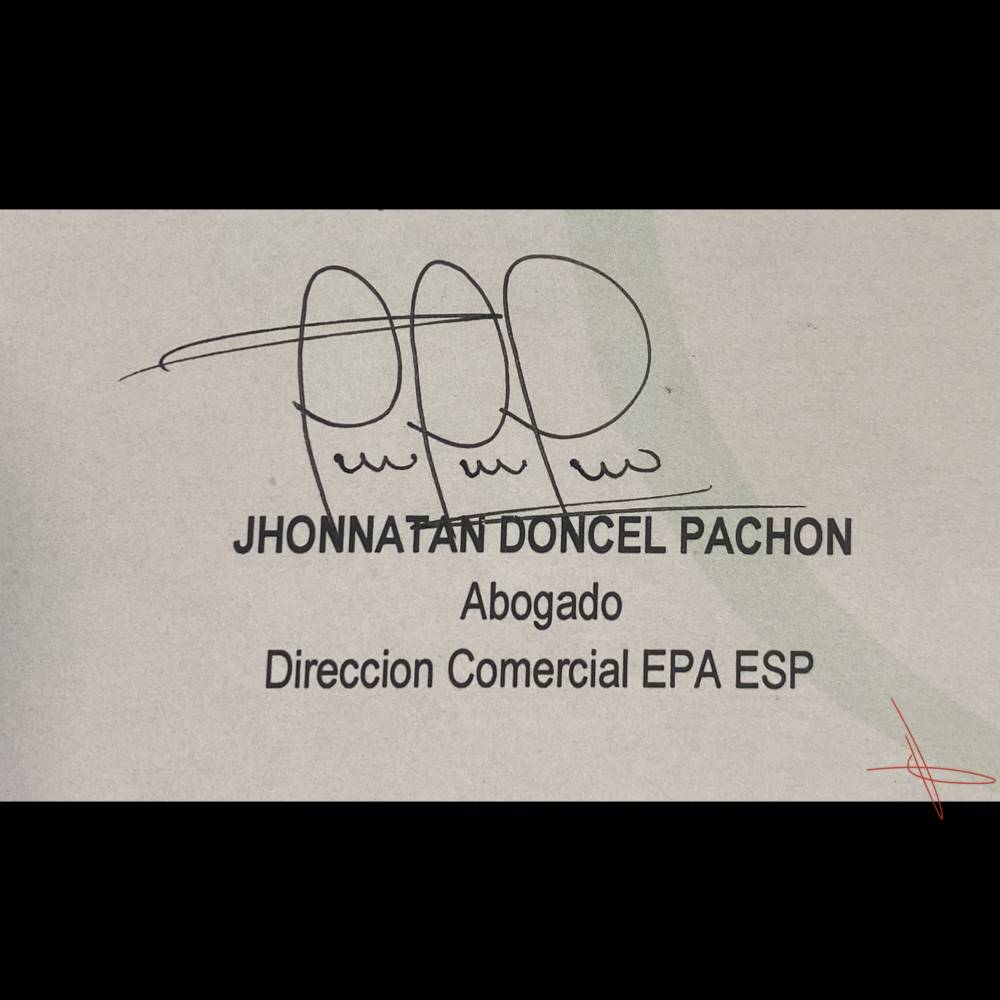 JHONNATAN DONCEL PACHONAbogadoDireccion Comercial EPA ESPArmenia, 30 de noviembre 2022Señor:FERNEY BERMUDEZ BARRIO MONTEVIDEO MZ 10 CASA 16 ARMENIA  Q.ASUNTO: Notificación por Aviso 593 RES- PQRDS 4936 del 21 de noviembre de 2022Cordial Saludo,  Adjunto encontrará la notificación por aviso No 593 RES- PQRDS 4936  del 21 de noviembre de 2022. “POR MEDIO DE LA CUAL SE RESUELVE UNA PETICION RADICADO 2022PQR923865 DEL 2022-10-31 - MATRICULA INTERNA 27086”.Lo anterior en cumplimiento de lo establecido en el artículo 69 del Código de Procedimiento Administrativo y de lo Contencioso Administrativo, en relación con la notificación por aviso.Atentamente,JHONNATAN DONCEL PACHONAbogadoDireccion Comercial EPA ESPRESOLUCION PQRDS 4936POR MEDIO DE LA CUAL SE RESUELVE UNA PETICIÓN RADICADO 2022PQR923865 DEL 2022-10-31MATRICULA 152508El abogado contratista adscrito a la Dirección Comercial de las EMPRESAS PUBLICAS DE ARMENIA E.S.P. en uso de las atribuciones legales en especial las conferidas por la Ley 142 de 1.994, en concordancia con lo establecido en la Ley 1437 de 2011 modificado parcialmente por la Ley 2080 de 2021,CONSIDERANDOQue el señor FERNEY BERMUDEZ identificado con cedula de ciudadanía número 89.000.426, mediante radicado 2022PQR923865 radica ante las Empresas Publicas de Armenia E.S.P. solicitud por medio de la cual pretende la revisión y reliquidación de la factura del mes de octubre teniendo en cuenta que el promedio consumo en el inmueble por 2 personas que la habitan ha sido de 13 a 14 m3 y para ese mes de facturación llego por 31 m3. Que por parte de las Empresas Publicas de Armenia E.S.P., se procede a revisar el sistema de medición en aras de determinar el historial de consumo en el predio identificado con matricula 27086, encontrando lo siguiente: Para el mes de junio se generó un consumo de 15 m3Para el mes de julio se generó un consumo de 14 m3Para el mes de agosto se generó un consumo de 18 m3Para el mes de septiembre se generó un consumo de 9 m3Para el mes de octubre se generó un consumo de 31 m3Para el mes de noviembre se generó un consumo de 18 m3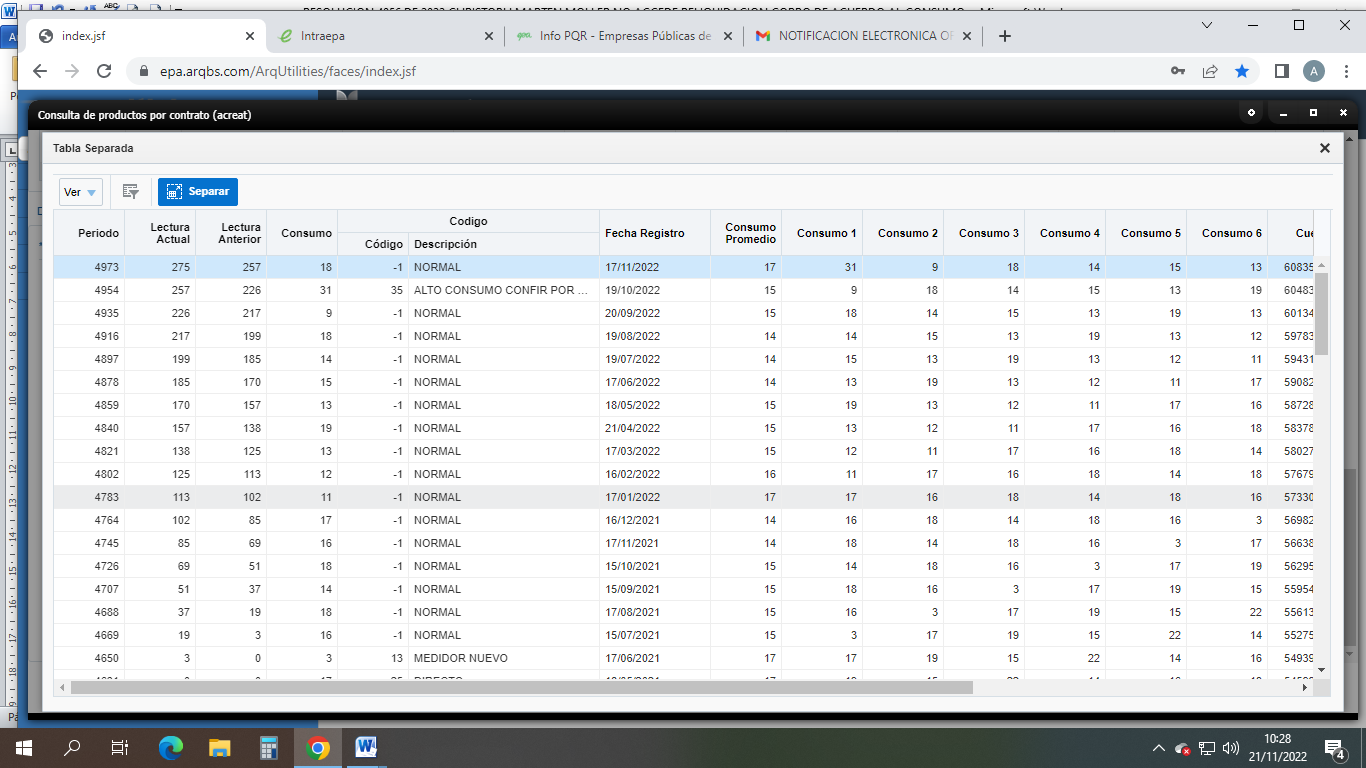 Que de la anterior información se puede determinar que según lo aseverado en el escrito petitorio donde el señor FERNEY BERMUDEZ manifiesta que el consumo en el predio es de 13 a 14 m3, no es cierto, ya que tal y como se evidencia en el historial descrito en el cuadro informativo anterior, ha tenido consumos de 9, 14 y 18 m3. Que adicional a lo anterior, se hace revisión de la factura numero 60483874 correspondiente al mes de octubre encontrando entre otros aspectos los siguientes: Suscriptor Ana Lucia Díaz Zamora Periodo de facturación del 17 de septiembre de 2022 hasta el 15 de octubre de 2022Consumo 31 m3Que de acuerdo a la lectura con alto costo registrada para la facturación del mes de octubre de 2022, las Empresas Publicas de Armenia E.S.P., realiza visita critica el día 19 de octubre de 2022, previo a la expedición de la facturación en aras de verificar el alto consumo encontrando lo siguiente: “LECTURA 260, 2 PERSONAS SURTE VIVIENDA MEDIDOR Y INSTALACIONES INTERNAS EN BUEN ESTADO ATENDIO ANA LUCIA”Que de acuerdo a la visita critica de verificación se puede determinar que las instalaciones internas se encuentran en buen estado y el medidor en buen funcionamiento por lo tanto, se puede concluir que, el consumo reflejado es acorde al consumo real en el predio. Que como complemento a lo anterior, es pertinente resaltar que por parte de las Empresas Publicas de Armenia E.S.P., se realizó la visita critica de verificación por alto consumo al predio identificado con matricula 27086, cumpliendo con el procedimiento establecido en la Ley y que por lo tanto, no se puede dar aplicación a una desviación ya que el consumo reflejado en la factura corresponde al consumo real en el inmueble. Que en aras de dar trámite al derecho de petición y en busca de alguna anomalía en las instalaciones internas del predio que pudieran reflejar el alto consumo, se procedió a realizar visita de verificación el día 03 de noviembre de 2022 mediante orden 915505 en la que se evidencia: “LECTURA 268, MEDIDOR REGISTRA EN LA VISITA, USUARIO MANIFIESTA QUE NO HA PEDIDO REVISION QUE YA LA HICIERON (LA SEÑORA SE ENOJO”Que de la anterior visita realizada en el marco de la petición instaurado por el usuario peticionario, se puede concluir que el medidor funciona de manera correcta y registra con normalidad, adicional el consumo en el mes de noviembre según el historial de medición se evidencian 18 m3, lo que puede considerarse que ya se normalizo el consumo en el predio y que muy posiblemente en el periodo de octubre se recibió alguna visita o se dejaron llaves abiertas o se generó cualquier situación que genero el consumo adicional.Que como consecuencia al anterior análisis, las Empresas Publicas de Armenia E.S.P., encuentra improcedente acceder a lo pretendido por la parte peticionaria en el sentido de reliquidar el periodo de facturación del mes de octubre, teniendo en cuenta que lo cobrado corresponde al consumo reflejado en el medidor, máxime cuando en las visitas de verificación se evidencio un buen funcionamiento del mismo y que las instalaciones internas se encuentran en buen estado. Así mismo, no se aplica la figura de desviación, teniendo en cuenta que por parte de la entidad se realizó el procedimiento de Ley previo a la emisión de la factura. Que, por su parte el art 146 de la ley 142 de 1994 estipula “La medición del consumo, y el precio en el contrato. La empresa y el suscriptor o usuario tienen derecho a que los consumos se midan; a que se empleen para ello los instrumentos de medida que la técnica haya hecho disponibles; y a que el consumo sea el elemento principal del precio que se cobre al suscriptor o usuario”.Que, la Ley 142 de 1.994, establece “que las oficinas de peticiones quejas y reclamos, son las competentes para recibir, tramitar y resolver las peticiones que los usuarios presenten con respecto a la prestación de los servicios públicos”. En mérito de lo anterior, las Empresas Publicas de Armenia a través de abogado contratista,RESUELVEARTÍCULO PRIMERO: No acceder a la pretensión del peticionario, señor FERNEY BERMUDEZ identificado con cedula de ciudadanía número 89.000.426, de conformidad con lo expuesto a lo largo del presente proveido. ARTÍCULO SEGUNDO: Recomendar al peticionario, señor FERNEY BERMUDEZ identificado con cedula de ciudadanía número 89.000.426, hacer un uso eficiente del servicio de acueducto, teniendo en cuenta que todo lo consumido es registrado por el medidor de agua, cerrar un poco la llave de paso del medidor con la finalidad de que haya un menor flujo de agua, ya que el consumo registrado depende estrictamente de lo registrado por el medidor de agua dispuesto en el predio, siendo así el gasto que se realice en este. ARTÍCULO TERCERO: Citar para la notificación personal del presente acto administrativo al peticionario, señor FERNEY BERMUDEZ identificado con cedula de ciudadanía número 89.000.426. En caso de no comparecer a la diligencia de notificación personal, esta se surtirá en los términos establecidos en la Ley 1437 de 2011.ARTICULO CUARTO: Frente a la presente resolución, proceden los recursos de reposición y en subsidio el de apelación que deberá interponerse dentro de los cinco (5) días siguientes a la notificación ante el Jefe de la Oficina de Peticiones Quejas y Reclamos de Empresas Públicas de Armenia E.S.P o por el correo electrónico atencionalciudadano@epa.gov.co . advirtiendo al usuario que para recurrir deberán acreditar el pago de las sumas que no han sido objeto de reclamación de conformidad con el artículo 155 inciso 2, o del promedio del consumo de los últimos cinco períodos Ley 142 de 1994, concepto DJ-0501 EPA E.S.P.Dado en Armenia, Q., a los veintiún (21) día del mes de noviembre de Dos Mil veintidós (2022)NOTIFÍQUESE Y CÚMPLASEJHONNATAN DONCEL PACHONAbogadoDireccion Comercial EPA ESP 